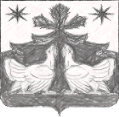 АДМИНИСТРАЦИЯ ЗОТИНСКОГО СЕЛЬСОВЕТАТУРУХАНСКОГО  РАЙОНА
КРАСНОЯРСКОГО  КРАЯ
ПОСТАНОВЛЕНИЕ26.10.2021    			     с. Зотино                                     №  53-пОб утверждении плана мероприятий по обеспечению пожарной безопасности в осенне-зимний пожароопасный период 2021-2022 гг.В целях обеспечения выполнения мероприятий по предупреждению и ликвидации бытовых пожаров на территории Зотинского сельсовета в осеннее – зимний пожароопасный период 2021-2022, а также повышению ответственности за состоянием пожарной безопасности на территории Зотинского сельсовета  в соответствии со статьями 19, 37 Федерального закона «О пожарной безопасности», руководствуясь п. 9 ст. 7 Устава  Зотинского сельсовета,ПОСТАНОВЛЯЮ:Утвердить план противопожарных мероприятий по обеспечению пожарной безопасности на территории Зотинского сельского  поселения в осенне-зимний период 2021-2022 гг. (согласно Приложению № 1).Руководителям предприятий, организаций, учреждений и хозяйств всех форм собственности принять к исполнению план мероприятий по усилению пожарной безопасности и обеспечить на объектах должный противопожарный режим.Администрации  Зотинского сельсовета:3.1. Осуществлять мероприятия по обеспечению первичных мер пожарной безопасности в границах населенных пунктов и объектов муниципальной собственности, в том числе по надлежащему содержанию источников противопожарного водоснабжения и средств обеспечения пожарной безопасности жилых и общественных зданий, находящихся в муниципальной собственности.          4. Считать утратившим силу постановление от 19.10.2020 № 38-п « Об утверждении плана мероприятий по обеспечению пожарной безопасности в осенне-зимний пожароопасный период 2020-2021 гг.5.    Постановление вступает в силу с момента подписания,  и  подлежит опубликованию  в печатном издании «Ведомости органов местного самоуправления Зотинского сельсовета».6.       Контроль за исполнением настоящего постановления возлагаю на заместителя Главы Зотинского сельсовета ( Моисеев В.Г.).  Глава  Зотинского  сельсовета:                                            П. Г. ОпаринаПриложение №1 к  Постановлению Администрации Зотинского сельсовета от 26.10.2021 № 53-п   План противопожарных мероприятий по обеспечению пожарной безопасности на территории Зотинского сельского поселения в осенне-зимний период 2021-2022 гг.№п/пНаименование мероприятийСрок исполненияОтветственные 12341.Проведение заседания с участием руководителей предприятий, организаций, учреждений всех форм собственности по подготовке к осенне-зимнему пожароопасному периоду, повышению противопожарной устойчивости объектов, населенных пунктов и организации тушения возможных пожаров. Ноябрь 2021 Заместитель главы администрации 2.Организовать  обеспечение укомплектованности первичными средствами  тушения пожаров и противопожарным инвентарем  административные здания, строительные участки, объекты торговли, детские  дошкольные учреждения, школы, объекты здравоохранения, здания СДК и библиотекиВ течение всего периодаРуководители предприятий, организаций, учреждений3.Очистка территории от горючих отходов, отходов производства. Запрет разведения костров и сжигания мусора вблизи строений. В течение всего периодаРуководители предприятий, организаций, учреждений4.Содержание дорог местного значения в границах сельского поселения для беспрепятственного проезда пожарной техники к месту пожара и пожарным водоисточникам.В течение всего периодаГлава, Заместитель главы администрации,Подрядчик5.Организация силами общественных инструкторов из числа добровольной пожарной охраны контроль за соблюдением населением правил пожарной безопасности В течение всего периодаЗаместитель главы администрации  6.Во взаимодействии с надзорными органами проведение проверки объектов жизнеобеспечения принять меры по устранению нарушений, которые могут привести к пожару и ЧС В течение всего периодаЗаместитель главы администрации, Руководители предприятий, организаций, учреждений7.Проведение совместно с сотрудниками ОМВД мест проживания неблагополучных семейВ течение всего периодаЗаместитель главы администрации, сотрудники ОМВД 8.Обеспечение эффективного контроля за своевременным проведением ремонта электросетей, сети противопожарного водоснабжения, ПВ В течение всего периодаГлава, Заместитель главы администрации9.Обследование жилых помещений, в которых проживают неблагополучные многодетные семьи, инвалиды, люди преклонного возраста, оказание им содействия в сборе документов на ремонт печи и электропроводкиВ течение всего периодаГлава, Заместитель главы администрации10.Организация публикации памяток о соблюдении мер пожарной безопасности в быту на официальном сайте администрации (зотино-адм.рф.) и информационных стендах с.ЗотиноВ течение всего периодаЗаместитель главы, системный администратор администрации 11.Организация и проведение схода граждан по вопросам соблюдения требований пожарной безопасности при эксплуатации печей и электронагревательных приборов. В течение всего периодаГлава, Заместитель главы администрации